VEVSTUA PÅ FJELLHALLKan du tenke deg å veve? Hillestad Bygdekvinnelag disponerer ei vevstue på loftet på Fjellhall. Den er åpen både for medlemmer i laget og andre interesserte. Vi startet høsten 2008, og har nå seks store vever som alle er oppsatt med forskjellige renninger. I tillegg har vi en bordvev.Vi treffes hver tirsdag kveld, men det er ingen ’møteplikt’. Vevstua kan benyttes når som helst.Vi har ikke kurs, men hjelper hverandre, og lærer av det. Hvis du aldri har vevd før, så holder Holmestrand Husflidslag vevkurs.Enten du har lyst til å veve, eller bare vil stikke innom for å kikke litt og se hva vi holder på med, er du hjertelig velkommen. Utenom skoleferiene er det stort sett noen i vevstua på tirsdager fra kl. 19:00. Vi tar som regel en liten kaffepause kl. 20:00.Hvis du lurer på noe kan du ringe Gro Langseth på tlf. 907 32 117 etterkl. 19:00. Eller sende en mail til grolangs@online.noVELKOMMEN!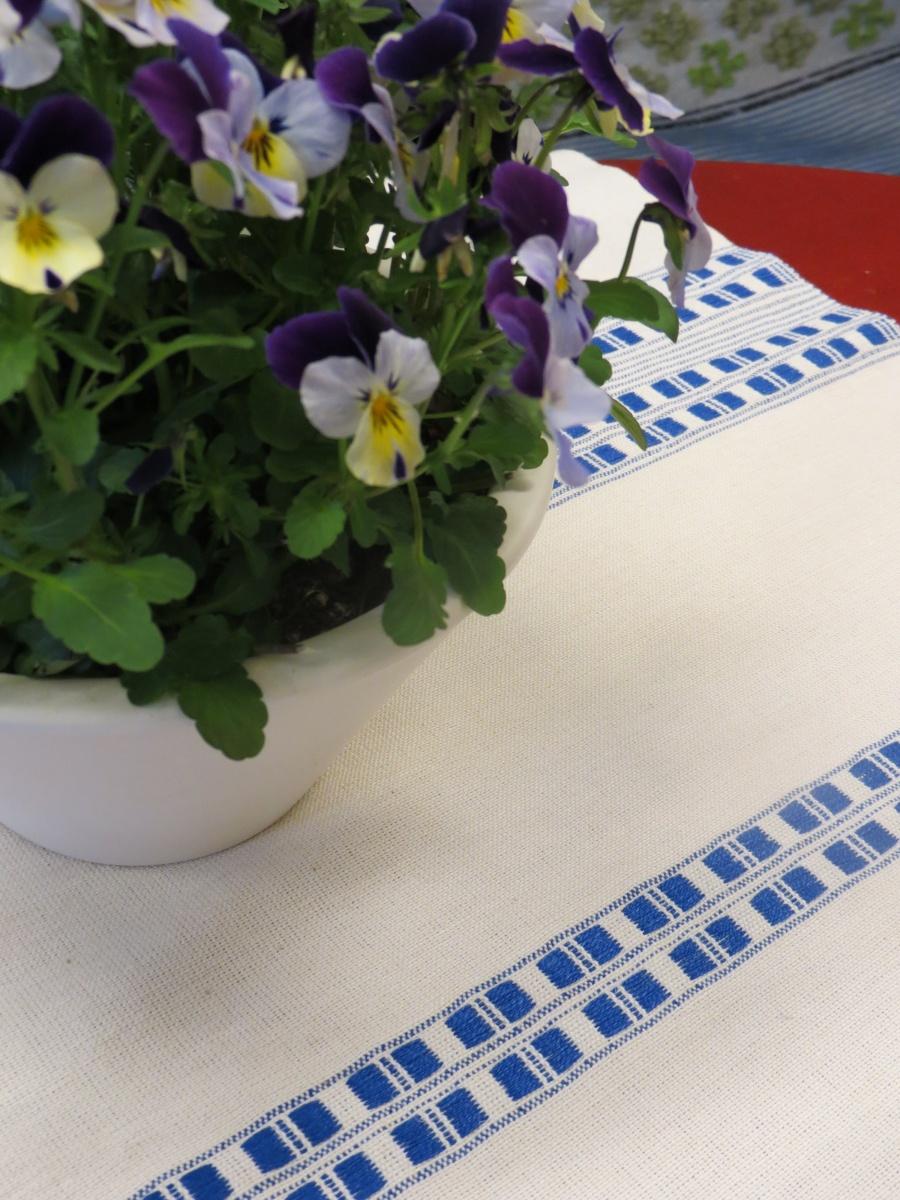 